Hallo zämeIch soll eine Kolumne schreiben – also wirklich! Für so was haben Haflinger keine Zeit. Wir müssen schliesslich sicherstellen, dass wir nicht verhungern. Die Chancen dazu sind hier ziemlich gering, aber der intelligente Haflinger sorgt vor… . Aber was macht man nicht alles für ein Zusatzgoody.Ich wohne seit anfangs Dezember hier auf der Horsefarm und seither hat sich mein Leben ziemlich verändert. Neue Besitzerin, neuer Stall und soooo viel Arbeit. Arbeiten in der Reithalle, arbeiten im Roundpen, arbeiten auf dem Laufband, arbeiten im Gelände. Arbeit, Arbeit, Arbeit! Von Yolande Kaiser, unserer Bereiterin und Reitlehrerin, werde ich jetzt auch noch zum Dressurpferd ausgebildet. Als hätte ich mit Ausreiten, Kutsche ziehen, Longieren und Kunststücke zeigen nicht schon genug zu tun. All dieses Geraderichten, vorwärts-abwärts Dehnen, Biegen und Untertreten; da wird mir manchmal ganz anders. Takt, Anlehnung, Losgelassenheit? Ich kann im Takt kauen, lehne mich immer ganz fest an meine hübsche Boxennachbarin an und am glücklichsten bin ich losgelassen auf der Weide. Klappt doch alles bereits bestens.Also eigentlich habe ich es ziemlich gut getroffen. Ich bin beschäftigt, zufrieden und habe viele neue Muskeln bekommen. Scheinbar erst noch an den richtigen Stellen. So eine „Infrastruktur“ ist halt doch was wert. Ich habe hier auch eine super Auslaufbox mit freundlichen Nachbarn, es gibt regelmässig was zu fressen (gaaaanz wichtig) und selbst im Winter konnte ich mit meinem besten Freund Valit regelmässig auf die Weide. Im Moment ist es noch besser, es hat GRAS – da könnte ich auch alleine auf der Weide sein . Fränzi, meine Besitzerin, Nervensäge, Schmusekätzchen, Bankkontoinhaberin, Reiterin, Chefin,  Goody-Geberin, Nein-Sagerin und Dompteuse ist auch happy. Es hat ja auch viele nette 2- und 4-Beiner im Stall. Da findet sich immer jemand zum ausreiten, quatschen, aushelfen, diskutieren, anstossen, lachen und lamentieren was das Hafitier wieder angestellt hat. Deshalb 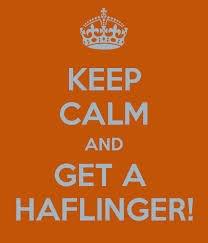 Grüssli AureliusP.S. Da war ich noch klein und unschuldig 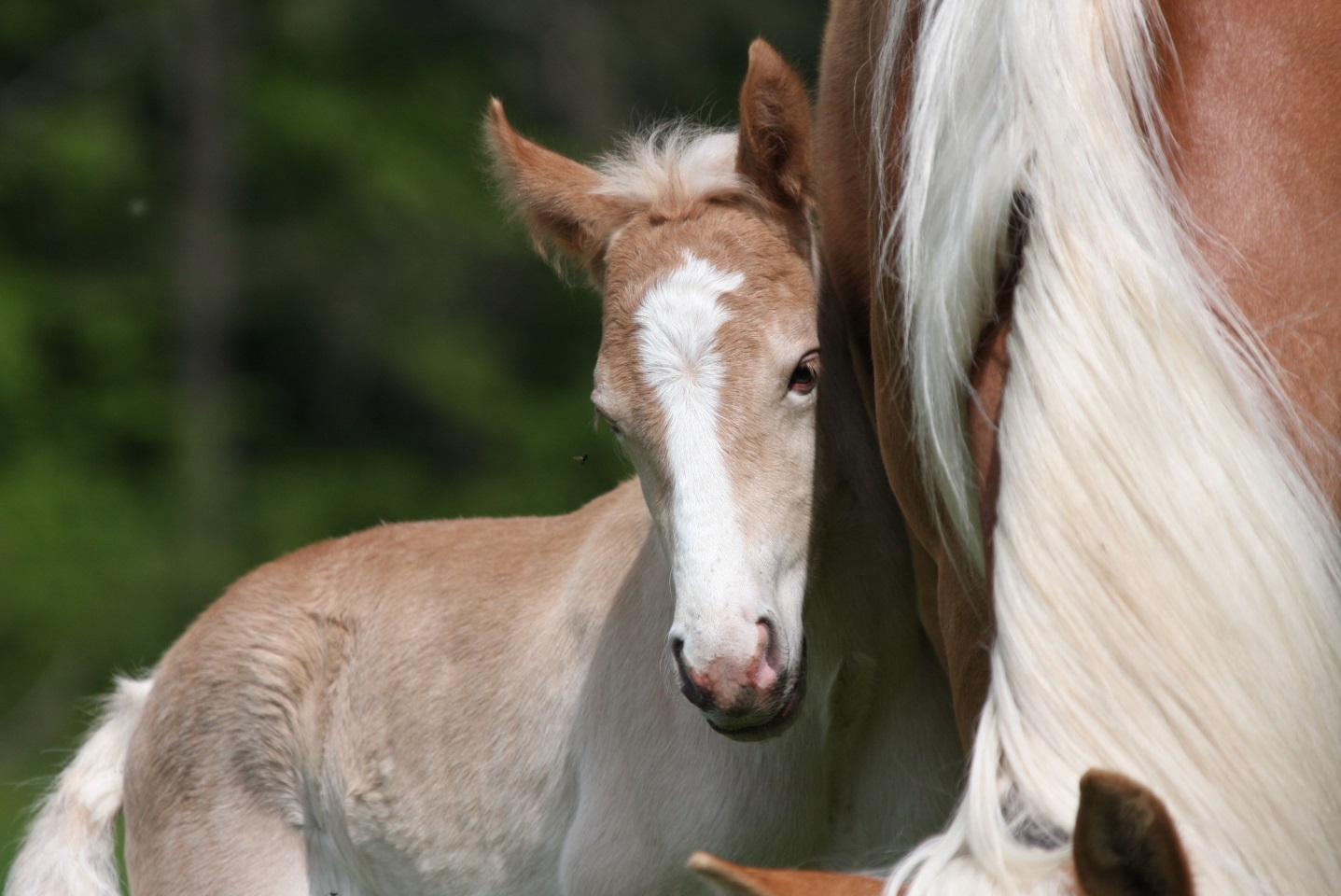 